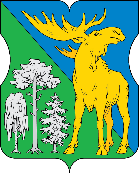 СОВЕТ ДЕПУТАТОВМУНИЦИПАЛЬНОГО ОКРУГА ЛОСИНООСТРОВСКИЙРЕШЕНИЕ 16 апреля 2024 г.    №   5/3-СД  _О внесении изменений в решение Совета депутатов муниципального округа Лосиноостровский от                    12 декабря 2023 года № 16/1-СДВ соответствии с Бюджетным кодексом Российской Федерации, Законом города Москвы от 02 ноября 2022 года № 30 «О бюджете города Москвы на 2023 год и плановый период 2024 и 2025 годов», Положением о бюджетном процессе в муниципальном округе Лосиноостровский, утвержденным решением Совета депутатов муниципального округа Лосиноостровский от 21 апреля 2021 года         № 5/5-СД, Совет депутатов муниципального округа Лосиноостровский решил:1. Внести изменения в решение Совета депутатов муниципального округа Лосиноостровский от 12 декабря 2023 года № 16/1-СД «О бюджете муниципального округа Лосиноостровский на 2024 год и плановый период 2025 и 2026 годов»:      1.1. приложение 3 к решению изложить в редакции согласно приложению 1 к настоящему решению;      1.2. приложение 5 к решению изложить в редакции согласно приложению 2 к настоящему решению.2. Опубликовать настоящее решение в бюллетене «Московский муниципальный вестник» и сетевом издании «Московский муниципальный вестник», разместить на официальном сайте муниципального округа Лосиноостровский в информационно-телекоммуникационной сети Интернет.      3. Контроль за выполнением настоящего решения возложить на главу муниципального округа Лосиноостровский Федорову А.А.Глава муниципального округа Лосиноостровский		               		           	А.А. Федорова Приложение 1                                                                                                  к решению Совета депутатов                                                                                                   муниципального округа Лосиноостровский                                                                                                                                                                                                                     от 16 апреля 2024 г. № 5/3-СД                                                                                                                                                                                             Приложение 3                                                                                                  к решению Совета депутатов                                                                                                   муниципального округа Лосиноостровский                                                                                                                                                                                                                     от 12 декабря 2023 г. № 16/1-СДВедомственная структура расходов бюджета муниципального округа Лосиноостровский на 2024 год           Приложение 2                                                                                                  к решению Совета депутатов                                                                                                   муниципального округа Лосиноостровский                                                                                                                                                                                                                     от 16 апреля 2024 г. № 5/3-СД                                                                                                                                                                                                   Приложение 5                                                                                                  к решению Совета депутатов                                                                                                   муниципального округа Лосиноостровский                                                                                                                                                                                                                     от 12 декабря 2023 г. № 16/1-СДРаспределение бюджетных ассигнований по разделам, подразделам, целевым статьям, группам видов расходов классификации расходов бюджета муниципального округа Лосиноостровский на 2024 год                                                                                                                                                                                                                                                                                  НаименованиеРз/ПРЦСВРСумма (тыс. рублей)12345администрация муниципального округа Лосиноостровский (код ведомства 900)ОБЩЕГОСУДАРСТВЕННЫЕ ВОПРОСЫ01 0023 548,5Функционирование высшего должностного лица субъекта российской Федерации и муниципального образования01 024 591,1Глава муниципального округа01 0231А 0100100 4 497,9Расходы на выплаты персоналу в целях обеспечения выполнения функций государственными (муниципальными) органами, казенными учреждениями, органами управления государственными внебюджетными фондами01 0231А 01001001004 415,2Расходы на выплаты персоналу государственных (муниципальных) органов01 0231А 01001001204 415,2Закупка товаров, работ и услуг для государственных (муниципальных) нужд01 0231А 010010020082,7Иные закупки товаров, работ и услуг для обеспечения государственных (муниципальных) нужд01 0231А 010010024082,7Прочие расходы в сфере здравоохранения01 0235Г 010110093,212345Расходы на выплаты персоналу в целях обеспечения выполнения функций государственными (муниципальными) органами, органами управления государственными внебюджетными фондами01 0235Г 010110010093,2Расходы на выплаты персоналу государственных (муниципальных) органов01 0235Г 010110012093,2Функционирование законодательных (представительных) органов государственной власти и представительных органов муниципальных образований01 032 874,0Депутаты Совета депутатов муниципального округа01 0331А 0100200234,0Закупка товаров, работ и услуг для государственных (муниципальных) нужд01 0331А 0100200200234,0Иные закупки товаров, работ и услуг для обеспечения государственных (муниципальных) нужд01 0331А 0100200240234,0Межбюджетные трансферты бюджетам муниципальных округов в целях повышения эффективности осуществления советами депутатов муниципальных округов переданных полномочий города Москвы01 0333А 04001002 640,0Расходы на выплаты персоналу в целях обеспечения выполнения функций государственными (муниципальными) органами, органами управления государственными внебюджетными фондами01 0333А 04001001002 640,0Расходы на выплаты персоналу государственных (муниципальных) органов01 0333А 04001001202 640,0Функционирование Правительства Российской Федерации, высших исполнительных органов государственной власти субъектов Российской Федерации, местных администраций01 0415 947,3Обеспечение деятельности администрации внутригородского муниципального образования в части содержания муниципальных служащих для решения вопросов местного значения01 0431Б 010050015 574,5Расходы на выплаты персоналу в целях обеспечения выполнения функций государственными (муниципальными) органами, казенными учреждениями, органами управления государственными внебюджетными фондами01 0431Б 010050010012 837,6Расходы на выплаты персоналу государственных (муниципальных) органов01 0431Б 010050012012 837,612345Закупка товаров, работ и услуг для государственных (муниципальных) нужд01 0431Б 01005002002 731,9Иные закупки товаров, работ и услуг для обеспечения государственных (муниципальных) нужд01 0431Б 01005002402 731,9Уплата налогов, сборов и иных платежей01 0431Б 01005008505,0Прочие расходы в сфере здравоохранения01 0435Г 0101100372,8Расходы на выплаты персоналу в целях обеспечения выполнения функций государственными (муниципальными) органами, казенными учреждениями, органами управления государственными внебюджетными фондами01 0435Г 0101100100372,8Расходы на выплаты персоналу государственных (муниципальных) органов01 0435Г 0101100120372,8Резервный фонд01 1150,0Резервный фонд аппарат Совета депутатов / администрации муниципального округа01 1132А 010000050,0Резервные средства01 1132А 010000087050,0Другие общегосударственные вопросы01 1386,1Уплата членских взносов на осуществление деятельности Совета муниципальных образований города Москвы01 1331Б 010040086,1Иные бюджетные ассигнования01 1331Б 010040080086,1Уплата налогов, сборов и иных платежей01 1331Б 010040085086,1ОБРАЗОВАНИЕ07 0022,0Профессиональная подготовка, переподготовка и повышение квалификации07 0522,0Закупка товаров, работ и услуг для государственных (муниципальных) нужд07 0531А01001002003,1Иные закупки товаров, работ и услуг для обеспечения государственных (муниципальных) нужд07 0531А01001002403,1Закупка товаров, работ и услуг для государственных (муниципальных) нужд07 0531Б010050020018,9Иные закупки товаров, работ и услуг для обеспечения государственных (муниципальных) нужд07 0531Б010050024018,912345КУЛЬТУРА, КИНЕМАТОГРАФИЯ08 002 623,2Другие вопросы в области культуры, кинематографии08 0035Е 01005002 623,2Праздничные и социально значимые мероприятия для населения08 0435Е 01005002 623,2Закупка товаров, работ и услуг для государственных (муниципальных) нужд08 0435Е 01005002002 623,2Иные закупки товаров, работ и услуг для обеспечения государственных (муниципальных) нужд08 0435Е 01005002402 623,2СОЦИАЛЬНАЯ ПОЛИТИКА10 00436,5Пенсионное обеспечение10 01314,1Доплаты к пенсиям муниципальным служащим города Москвы10 0135П 0101500314,1Межбюджетные трансферты10 01 35П 0101500500314,1Иные межбюджетные трансферты10 0135П 0101500540314,1Другие вопросы в области социальной политики10 06122,4Социальные гарантии муниципальным служащим, вышедшим на пенсию 10 0635П 0101800122,4Социальное обеспечение и иные выплаты населению10 0635П 0101800300122,4Социальные выплаты гражданам, кроме публичных нормативных социальных выплат10 0635П 0101800320122,4СРЕДСТВА МАССОВОЙ ИНФОРМАЦИИ12 00300,0Периодическая печать и издательства12 02140,0Информирование жителей муниципального округа12 0235Е 0100300140,0Закупка товаров, работ и услуг для государственных (муниципальных) нужд12 0235Е 0100300200100,0Иные закупки товаров, работ и услуг для обеспечения государственных (муниципальных) нужд12 0235Е 0100300240100,0Иные бюджетные ассигнования12 0235Е 010030080040,0Уплата налогов, сборов и иных платежей12 0235Е 010030085040,0Другие вопросы в области средств массовой информации12 04160,0Информирование жителей муниципального округа12 0435Е 0100300160,0Закупка товаров, работ и услуг для государственных (муниципальных) нужд12 0435Е 0100300200160,0Иные закупки товаров, работ и услуг для обеспечения государственных (муниципальных) нужд12 0435Е 0100300240160,0ИТОГО РАСХОДОВ26 930,2НаименованиеРз/ПРЦСВРСумма (тыс. рублей)12345ОБЩЕГОСУДАРСТВЕННЫЕ ВОПРОСЫ01 0023 548,5Функционирование высшего должностного лица субъекта российской Федерации и муниципального образования01 024 591,1Глава муниципального округа01 0231А 0100100 4 497,9Расходы на выплаты персоналу в целях обеспечения выполнения функций государственными (муниципальными) органами, казенными учреждениями, органами управления государственными внебюджетными фондами01 0231А 01001001004 415,2Расходы на выплаты персоналу государственных (муниципальных) органов01 0231А 01001001204 415,2Закупка товаров, работ и услуг для государственных (муниципальных) нужд01 0231А 010010020082,7Иные закупки товаров, работ и услуг для обеспечения государственных (муниципальных) нужд01 0231А 010010024082,7Прочие расходы в сфере здравоохранения.01 0235Г 010110093,2Расходы на выплаты персоналу в целях обеспечения выполнения функций государственными (муниципальными) органами, органами управления государственными внебюджетными фондами01 0235Г 010110010093,2Расходы на выплаты персоналу государственных (муниципальных) органов01 0235Г 010110012093,212345Функционирование законодательных (представительных) органов государственной власти и представительных органов муниципальных образований01 032 874,0Депутаты Совета депутатов муниципального округа01 0331А 0100200234,0Закупка товаров, работ и услуг для государственных (муниципальных) нужд01 0331А 0100200200234,0Иные закупки товаров, работ и услуг для обеспечения государственных (муниципальных) нужд01 0331А 0100200240234,0Межбюджетные трансферты бюджетам муниципальных округов в целях повышения эффективности осуществления советами депутатов муниципальных округов переданных полномочий города Москвы01 0333А 04001002 640,0Расходы на выплаты персоналу в целях обеспечения выполнения функций государственными (муниципальными) органами, органами управления государственными внебюджетными фондами01 0333А 04001001002 640,0Расходы на выплаты персоналу государственных (муниципальных) органов01 0333А 04001001202 640,0Функционирование Правительства Российской Федерации, высших исполнительных органов государственной власти субъектов Российской Федерации, местных администраций01 0415 947,3Обеспечение деятельности администрации внутригородского муниципального образования в части содержания муниципальных служащих для решения вопросов местного значения 01 0431Б 010050015 574,5Расходы на выплаты персоналу в целях обеспечения выполнения функций государственными (муниципальными) органами, казенными учреждениями, органами управления государственными внебюджетными фондами01 0431Б 010050010012 837,6Расходы на выплаты персоналу государственных (муниципальных) органов01 0431Б 010050012012 837,6Закупка товаров, работ и услуг для государственных (муниципальных) нужд01 0431Б 01005002002 731,9Иные закупки товаров, работ и услуг для обеспечения государственных (муниципальных) нужд01 0431Б 01005002402 731,9Уплата налогов, сборов и иных платежей01 0431Б 01005008505,0Прочие расходы в сфере здравоохранения.01 0435Г 0101100372,812345Расходы на выплаты персоналу в целях обеспечения выполнения функций государственными (муниципальными) органами, казенными учреждениями, органами управления государственными внебюджетными фондами01 0435Г 0101100100372,8Расходы на выплаты персоналу государственных (муниципальных) органов01 0435Г 0101100120372,8Резервный фонд01 1150,0Резервный фонд аппарат Совета депутатов / администрации муниципального округа01 1132А 010000050,0Резервные средства01 1132А 010000087050,0Другие общегосударственные вопросы01 1386,1Уплата членских взносов на осуществление деятельности Совета муниципальных образований города Москвы01 1331Б 010040086,1Иные бюджетные ассигнования01 1331Б 010040080086,1Уплата налогов, сборов и иных платежей01 1331Б 010040085086,1ОБРАЗОВАНИЕ07 0022,0Профессиональная подготовка, переподготовка и повышение квалификации07 0522,0Закупка товаров, работ и услуг для государственных (муниципальных) нужд07 0531А01001002003,1Иные закупки товаров, работ и услуг для обеспечения государственных (муниципальных) нужд07 0531А01001002403,1Закупка товаров, работ и услуг для государственных (муниципальных) нужд07 0531Б010050020018,9Иные закупки товаров, работ и услуг для обеспечения государственных (муниципальных) нужд07 0531Б010050024018,9КУЛЬТУРА, КИНЕМАТОГРАФИЯ08 002 623,2Другие вопросы в области культуры, кинематографии08 0035Е 01005002 623,2Праздничные и социально значимые мероприятия для населения08 0435Е 01005002 623,2Закупка товаров, работ и услуг для государственных (муниципальных) нужд08 0435Е 01005002002 623,2Иные закупки товаров, работ и услуг для обеспечения государственных (муниципальных) нужд08 0435Е 01005002402 623,212345СОЦИАЛЬНАЯ ПОЛИТИКА10 00436,5Пенсионное обеспечение10 01314,1Доплаты к пенсиям муниципальным служащим города Москвы10 0135П 0101500314,1Межбюджетные трансферты10 01 35П 0101500500314,1Иные межбюджетные трансферты10 0135П 0101500540314,1Другие вопросы в области социальной политики10 06122,4Социальные гарантии муниципальным служащим, вышедшим на пенсию 10 0635П 0101800122,4Социальное обеспечение и иные выплаты населению10 0635П 0101800300122,4Социальные выплаты гражданам, кроме публичных нормативных социальных выплат10 0635П 0101800320122,4СРЕДСТВА МАССОВОЙ ИНФОРМАЦИИ12 00300,0Периодическая печать и издательства12 02140,0Информирование жителей муниципального округа12 0235Е 0100300140,0Закупка товаров, работ и услуг для государственных (муниципальных) нужд12 0235Е 0100300200100,0Иные закупки товаров, работ и услуг для обеспечения государственных (муниципальных) нужд12 0235Е 0100300240100,0Иные бюджетные ассигнования12 0235Е 010030080040,0Уплата налогов, сборов и иных платежей12 0235Е 010030085040,0Другие вопросы в области средств массовой информации12 04160,0Информирование жителей муниципального округа12 0435Е 0100300160,0Закупка товаров, работ и услуг для государственных (муниципальных) нужд12 0435Е 0100300200160,0Иные закупки товаров, работ и услуг для обеспечения государственных (муниципальных) нужд12 0435Е 0100300240160,0ИТОГО РАСХОДОВ26 930,2